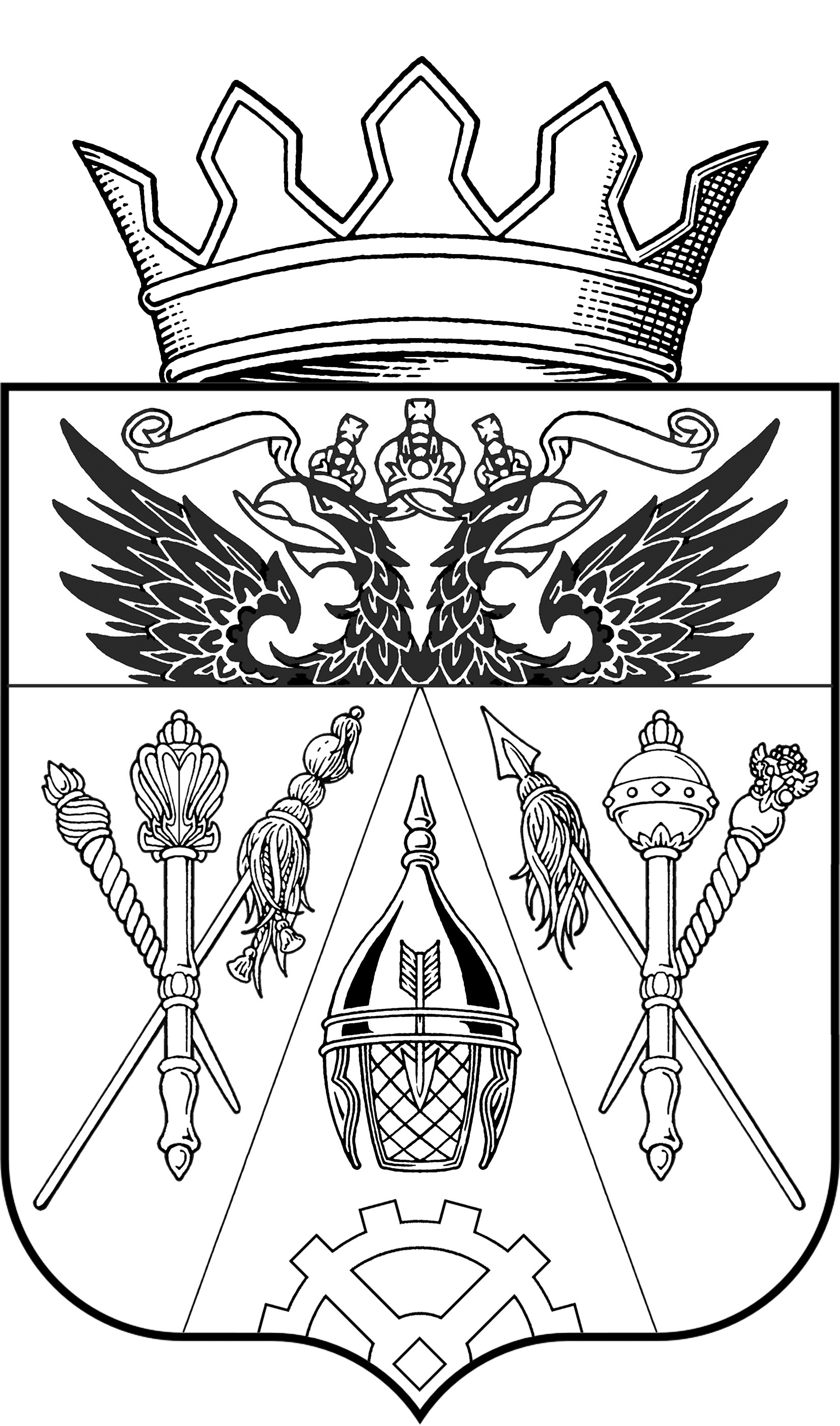 АДМИНИСТРАЦИЯ СТАРОЧЕРКАССКОГО СЕЛЬСКОГО ПОСЕЛЕНИЯПОСТАНОВЛЕНИЕРуководствуясь постановлением Администрации Старочеркасского сельского поселения от 03.10.2013 г. № 130 «Об утверждении порядка разработки, реализации и оценки эффективности муниципальных программ Старочеркасского сельского поселения», в целых исполнения постановления Администрации Старочеркасского сельского поселения от 20.12.2018 г. № 155 «Обеспечение общественного порядка и противодействие преступности»- ПОСТАНОВЛЯЮ:Утвердить план реализации муниципальной программы Старочеркасского сельского поселения «Обеспечение общественного порядка и противодействие преступности» на 2023 год согласно приложению № 1.Опубликовать  настоящие постановление в информационном бюллетене нормативно-правовых актов Старочеркасского сельского поселения «Старочеркасский вестник» и разместить на официальном сайте Администрации Старочеркасского сельского поселения (http:\\старочеркасское-адм.рф ).Контроль за исполнением данного постановления оставляю за собой.Постановление вносит:заместитель Главы администрации Старочеркасского сельского поселенияБогданов С.М.	Приложение №1к постановлениюАдминистрации Старочеркасского сельского поселенияПлан реализации муниципальной программы Старочеркасского сельского поселения «Обеспечение общественного порядка и противодействие преступности» на 2023 год27.12.2022 г.№207ст. Старочеркасскаяст. Старочеркасскаяст. Старочеркасскаяст. Старочеркасскаяст. СтарочеркасскаяОб утверждении плана реализации муниципальной программы Старочерркасского сельского поселения «Обеспечение общественного порядка и противодействие преступности»Глава администрации Старочеркасского сельского поселения                                                Е.В. Галицин№п/пНаименование подпрограммы, основного мероприятия ведомственной целевой программы, контрольного событияпрограммыОтветственныйисполнитель (заместитель руководителя ОИВ/ФИО) Ожидаемый результат (краткое описание)Срок реализации (дата)Объем расходов 12,0 (тыс. руб.)Объем расходов 12,0 (тыс. руб.)Объем расходов 12,0 (тыс. руб.)Объем расходов 12,0 (тыс. руб.)Объем расходов 12,0 (тыс. руб.)№п/пНаименование подпрограммы, основного мероприятия ведомственной целевой программы, контрольного событияпрограммыОтветственныйисполнитель (заместитель руководителя ОИВ/ФИО) Ожидаемый результат (краткое описание)Срок реализации (дата)всегоОбластной бюджетФедеральныйбюджетМестныйбюджетВнебюджетныесредства1Подпрограмма 1. «Противодействие коррупции»Заместитель Главы Администрации Старочеркасского сельского поселенияФормирование эффективной государственной политики на территории Старочеркасского сельского поселения по противодействию коррупции20235,0005,001.1Мероприятие 1.1.совершенствование правового регулирования в сфере противодействия коррупцииЗаместитель Главы Администрации Старочеркасского сельского поселенияФормирование эффективной государственной политики на территории Старочеркасского сельского поселения по противодействию коррупции20235,0005,001.2Мероприятие 1.2.вопросы кадровой политикиЗаместитель Главы Администрации Старочеркасского сельского поселенияФормирование эффективной кадровой политикипо противодействию коррупции2023000001.3Мероприятие 1.3.антикоррупционная экспертиза нормативных правовых актов Ростовской области и их проектовЗаместитель Главы Администрации Старочеркасского сельского поселенияРеализация антикорруп-ционного  законодатель-ства по проведению антикоррупционной экспертизы проектов нормативных правовых актов2023000001.4Мероприятие 1.4.создание условий для снижения правового нигилизма населения, формирование антикоррупционного общественного мнения и нетерпимости к коррупционному поведениюЗаместитель Главы Администрации Старочеркасского сельского поселенияФормирование эффективных условий по минимизации коррупционных проявлений2023000001.5Мероприятие 1.5.обеспечение прозрачности деятельности органов органов местного самоуправленияЗаместитель Главы Администрации Старочеркасского сельского поселенияФормирование эффективной политики  по противодействию коррупции2023000002Подпрограмма 2. «Профилактика экстремизма и терроризма»Заместитель Главы Администрации Старочеркасского сельского поселенияГармонизация межэтнических и межкультурных отношений, формирование толерантного сознания и поведения молодежи, гармонизация межэтнических и межкультурных отношений среди населения20235,0005,002.1Мероприятие 2.1.информационно-пропагандистское противодействие экстремизму и терроризмуЗаместитель Главы Администрации Старочеркасского сельского поселенияГармонизация межэтнических и межкультурных отношений, формирование толерантного сознания и поведения молодежи, гармонизация межэтнических и межкультурных отношений среди населения20235,0005,00Контрольное событие – Мониторинг общественного мненияЗаместитель Главы Администрации Старочеркасского сельского поселенияСнижение уровня граждан, недовольных экстремистскими тенденциями на территории ССП2.2Мероприятие 2.2.организационно-технические мероприятияЗаместитель Главы Администрации Старочеркасского сельского поселенияОбеспечение безопасности объектов и граждан, готовности сил и средств к действиям в очагах чрезвычайных ситуаций2023000002.3Мероприятие 2.3.усиление антитеррористической защищённости объектовЗаместитель Главы Администрации Старочеркасского сельского поселенияПовышение антитеррористической защищенности объектов2023000003.Подпрограмма 3. «Гармонизация межнациональных отношений на территории Старочеркасского сельского поселения»Заместитель Главы Администрации Старочеркасского сельского поселенияИздание и распространение социальной рекламы, посвященной воспитанию толерантности и профилактике экстремизма20232,0002,003.1Основное мероприятие 3.1.Заместитель Главы Администрации Старочеркасского сельского поселенияМероприятия по просвещению обучению и воспитанию по вопросам гармонизации межнациональных отношений на территории Старочеркасского сельского поселения в т.ч.  Издание и распространение социальной рекламы, посвященной воспитанию толерантности и профилактике экстремизма20232,0002,00Контрольное событие – Мониторинг общественного мненияЗаместитель Главы Администрации Старочеркасского сельского поселенияМероприятия по просвещению обучению и воспитанию по вопросам гармонизации межнациональных отношенийИтого по муниципальной программеЗаместитель Главы Администрации Старочеркасского сельского поселенияСнизить долю граждан, опрошенных в ходе мониторинга общественного мнения, которые лично сталкивались за последний год с проявлениями коррупции в Старочеркасском сельском поселенииX12,00012,00